Comitato TerritorialeCassino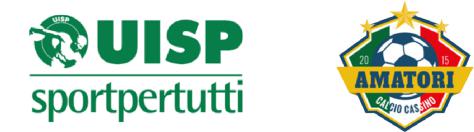 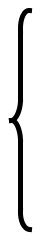 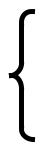 Misure d'ordine adottate dalla Società ospitante:Comportamento dei Dirigenti, Allenatori, Massaggiatori e Medici sociali:Giocatori ESPULSI e motivazioni:Giocatori AMMONITI e motivazioni:Eventuali osservazioni sul campo di gioco, sugli spogliatoi e il pubblicoL'ARBITRO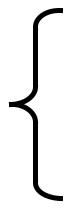 1	Sig.ASSISTENTI2	Sig.(firma)GLI ELENCHI DEI CALCIATORI VANNO ALLEGATI AL PRESENTEArbitro designato Sig.CAMPIONATO CALCIO A 11 UISPCAMPIONATO CALCIO A 11 UISPCAMPIONATO CALCIO A 11 UISPCAMPIONATO CALCIO A 11 UISPCAMPIONATO CALCIO A 11 UISPCAMPIONATO CALCIO A 11 UISPindicazione della garaindicazione della garaindicazione della garaindicazione della garaindicazione della garaindicazione del Campionato o del Torneoindicazione del Campionato o del Torneodurata della garadata della garacittà e campo della garacittà e campo della garacittà e campo della garacittà e campo della garacittà e campo della garaorario della garaorario della gararetiretireti(Società ospitante)(Società ospitante)(Società ospitante)(Società ospitante)(Società ospitante)(cifra)(lettere)(lettere)(lettere)RISULTATORISULTATORISULTATORISULTATORISULTATOretiretireti(Società ospitata)(Società ospitata)(Società ospitata)(Società ospitata)(Società ospitata)(cifra)(lettere)(lettere)(lettere)Reti segnate (indicare Società e minuto di gioco)Reti segnate (indicare Società e minuto di gioco)Reti segnate (indicare Società e minuto di gioco)Reti segnate (indicare Società e minuto di gioco)Reti segnate (indicare Società e minuto di gioco)Reti segnate (indicare Società e minuto di gioco)Reti segnate (indicare Società e minuto di gioco)Reti segnate (indicare Società e minuto di gioco)Primo tempo:Primo tempo:Primo tempo:Primo tempo:Primo tempo:Secondo tempo:Primo tempo:Primo tempo:Primo tempo:Primo tempo:Primo tempo:Secondo tempo:Ora di inizio:Ora di inizio:Ora di inizio:Ora di inizio:nel primo tempo:nel primo tempo:nel primo tempo:Durata del riposo:Durata del riposo:Durata del riposo:Durata del riposo:Durata del riposo:Durata del riposo:Durata del riposo:Durata del riposo:    Minuti recuperati:    Minuti recuperati:    Minuti recuperati:    Minuti recuperati:    Minuti recuperati:    Minuti recuperati:    Minuti recuperati:Ora della fine:Ora della fine:Ora della fine:Ora della fine:Ora della fine:Ora della fine:Ora della fine:Ora della fine:nel secondo tempo:nel secondo tempo:nel secondo tempo:nel secondo tempo:nel secondo tempo:nel secondo tempo:nel secondo tempo:EVENTUALI SOSTITUZIONIEVENTUALI SOSTITUZIONIEVENTUALI SOSTITUZIONIEVENTUALI SOSTITUZIONISocietà OspitanteSocietà OspitanteSocietà OspitanteSocietà OspitanteSocietà OspitataSocietà OspitataSocietà OspitataSocietà OspitataSocietà OspitataSocietà OspitataSocietà OspitataSocietà OspitataSocietà OspitataSocietà Ospitataaldelt.t.esce n.esce n.aldelt.esce n.esce n.aldelt.t.esce n.esce n.aldelt.esce n.esce n.entra n.entra n.entra n.entra n.aldelt.t.esce n.esce n.aldelt.esce n.esce n.entra n.entra n.entra n.entra n.aldelt.t.esce n.esce n.aldelt.esce n.esce n.entra n.entra n.entra n.entra n.aldelt.t.esce n.esce n.aldelt.esce n.esce n.entra n.entra n.entra n.entra n.aldelt.t.esce n.esce n.aldelt.esce n.esce n.entra n.entra n.entra n.entra n.aldelt.t.esce n.esce n.aldelt.esce n.esce n.entra n.entra n.entra n.entra n.aldelt.t.esce n.esce n.aldelt.esce n.esce n.entra n.entra n.entra n.entra n.entra n.entra n.entra n.entra n.entra n.entra n.COGNOME E NOME DELLE PERSONE AMMESSE AL RECINTO DI GIOCOCOGNOME E NOME DELLE PERSONE AMMESSE AL RECINTO DI GIOCOCOGNOME E NOME DELLE PERSONE AMMESSE AL RECINTO DI GIOCOCOGNOME E NOME DELLE PERSONE AMMESSE AL RECINTO DI GIOCOCOGNOME E NOME DELLE PERSONE AMMESSE AL RECINTO DI GIOCOCOGNOME E NOME DELLE PERSONE AMMESSE AL RECINTO DI GIOCOCOGNOME E NOME DELLE PERSONE AMMESSE AL RECINTO DI GIOCOCOGNOME E NOME DELLE PERSONE AMMESSE AL RECINTO DI GIOCOCOGNOME E NOME DELLE PERSONE AMMESSE AL RECINTO DI GIOCOCOGNOME E NOME DELLE PERSONE AMMESSE AL RECINTO DI GIOCOCOGNOME E NOME DELLE PERSONE AMMESSE AL RECINTO DI GIOCOCOGNOME E NOME DELLE PERSONE AMMESSE AL RECINTO DI GIOCOCOGNOME E NOME DELLE PERSONE AMMESSE AL RECINTO DI GIOCOCOGNOME E NOME DELLE PERSONE AMMESSE AL RECINTO DI GIOCOCOGNOME E NOME DELLE PERSONE AMMESSE AL RECINTO DI GIOCOCOGNOME E NOME DELLE PERSONE AMMESSE AL RECINTO DI GIOCOCOGNOME E NOME DELLE PERSONE AMMESSE AL RECINTO DI GIOCOCOGNOME E NOME DELLE PERSONE AMMESSE AL RECINTO DI GIOCOCOGNOME E NOME DELLE PERSONE AMMESSE AL RECINTO DI GIOCOCOGNOME E NOME DELLE PERSONE AMMESSE AL RECINTO DI GIOCOCOGNOME E NOME DELLE PERSONE AMMESSE AL RECINTO DI GIOCOCOGNOME E NOME DELLE PERSONE AMMESSE AL RECINTO DI GIOCOCOGNOME E NOME DELLE PERSONE AMMESSE AL RECINTO DI GIOCODirigente accom. Uff. sig.Dirigente accom. Uff. sig.Dirigente accom. Uff. sig.Dirigente accom. Uff. sig.Dirigente accom. Uff. sig.Dirigente accom. Uff. sig.Dirigente accom. Uff. sig.Dirigente accom. Uff. sig.Dirigente accom. Uff. sig.Dirigente accom. Uff. sig.Dirigente accom. Uff. sig.Dirigente accom. Uff. sig.Dirigente accom. Uff. sig.Dirigente accom. Uff. sig.Dirigente accom. Uff. sig.Dirigente accom. Uff. sig.Dirigente accom. Uff. sig.Dirigente accom. Uff. sig.Dirigente accom. Uff. sig.Dirigente accom. Uff. sig.Dirigente accom. Uff. sig.Dirigente accom. Uff. sig.Dirigente accom. Uff. sig.Dirigente accom. Uff. sig.Dirigente accom. Uff. sig.Dirigente accom. Uff. sig.Dirigente accom. Uff. sig.Dirigente accom. Uff. sig.Dirigente accom. Uff. sig.Dirigente accom. Uff. sig.Dirigente accom. Uff. sig.Dirigente accom. Uff. sig.Dirigente accom. Uff. sig.Dirigente accom. Uff. sig.Dirigente accom. Uff. sig.Dirigente accom. Uff. sig.Dirigente accom. Uff. sig.Dirigente accom. Uff. sig.Dirigente accom. Uff. sig.Dirigente accom. Uff. sig.Dirigente accom. Uff. sig.Dirigente accom. Uff. sig.Medico sociale dr.Medico sociale dr.Medico sociale dr.Medico sociale dr.Medico sociale dr.Medico sociale dr.Medico sociale dr.Medico sociale dr.Medico sociale dr.Medico sociale dr.Allenatore sig.Allenatore sig.Allenatore sig.Allenatore sig.Allenatore sig.Allenatore sig.Allenatore sig.Allenatore sig.Allenatore sig.Allenatore sig.Massaggiatore sig.Massaggiatore sig.Massaggiatore sig.Massaggiatore sig.Massaggiatore sig.Massaggiatore sig.Massaggiatore sig.Massaggiatore sig.Massaggiatore sig.Massaggiatore sig.Massaggiatore sig.Massaggiatore sig.Addetto all'arbitro sig.Addetto all'arbitro sig.Addetto all'arbitro sig.Addetto all'arbitro sig.Addetto all'arbitro sig.Addetto all'arbitro sig.Addetto all'arbitro sig.Addetto all'arbitro sig.(la società ospitata non ha Addetto all'arbitro)(la società ospitata non ha Addetto all'arbitro)(la società ospitata non ha Addetto all'arbitro)(la società ospitata non ha Addetto all'arbitro)(la società ospitata non ha Addetto all'arbitro)(la società ospitata non ha Addetto all'arbitro)(la società ospitata non ha Addetto all'arbitro)(la società ospitata non ha Addetto all'arbitro)(la società ospitata non ha Addetto all'arbitro)(la società ospitata non ha Addetto all'arbitro)(la società ospitata non ha Addetto all'arbitro)(la società ospitata non ha Addetto all'arbitro)(la società ospitata non ha Addetto all'arbitro)(la società ospitata non ha Addetto all'arbitro)